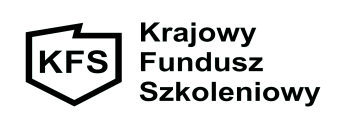      Załącznik Nr 8 do wnioskuOświadczenie wnioskodawcyDotyczy Priorytetu 2 – wsparcie kształcenia ustawicznego dla osób powracających na rynek pracy                po przerwie związanej ze sprawowaniem opieki nad dzieckiem.Oświadczam, że środki KFS będą przeznaczone na kształcenie ustawiczne pracownika/ów powracających na rynek pracy po przerwie związanej ze sprawowaniem opieki nad dzieckiem  oraz spełnia/ją warunki dostępu do priorytetu MRiPS nr 2 (Priorytet adresowany jest do osób, które w ciągu jednego roku przed datą złożenia wniosku o dofinansowanie podjęły pracę po przerwie spowodowanej sprawowaniem opieki nad dzieckiem).Ponadto oświadczam, że dysponuję dokumentami tych osób świadczącymi o spełnieniu ww. priorytetu i jestem świadomy, że PUP może żądać złożenia dokumentów poświadczających ww. status.							       ………………………………………….        (data podpis i pieczęć wnioskodawcy                                                                                    lub osoby upoważnionej do reprezentowania podmiotu)